Dawn’s SurpriseTeacher BookletContentsProgram Summary								p. 3Curriculum information							p. 4	Information about Calthorpes’ House					p. 6Practical advice for planning your excursion					Checklist for planning your excursion					p. 7	What will happen during the program?				p. 8Pre visit activity								p. 9Post visit activity								p. 13References									p. 14Dawn’s Surprise bookingCalthorpes’ House is a wonderful venue to learn about how people lived in the past.  The house was built in 1927 and is significant for its substantially intact collection of objects from the period which, with the gardens, allows students to enter a time capsule.  Exploring the house, in the footsteps of the seven year old Dawn Calthorpe, is a wonderful way for students to engage with the concept of how the past is different or similar to today.The program includes a tour of the house and gardens.  Students will also play old fashioned games.The following information is provided to assist teachers in making the most of their visit to Calthorpes’ House.  Please note the checklist for planning your excursion is on page 7.Program SummaryAim The program explores the experience of the past through the eyes of a seven year old. The students are provided insight into the everyday experiences of children in the 1930’s through three activities: a tour of the house, the garden and playing old fashioned games. The engagement is active and hands on. The children will explore the similarities and differences between their lives and the lives of children in the past using Calthorpes’ House as a case study. PhilosophyThe strategy used in this program is experiential discovery. The students are encouraged to engage with the site through hands on activities. As a result of this strategy the response from the group will influence the information that is provided at any specific point. Each presenter should respond to the students in their group based on the themes of the program.The main points and questions listed throughout the program should be viewed as a framework, a way to structure the central concepts of the program. However, it is possible that presenters will pick up on the mood of the group or an emerging theme and tease that out. The primary concern is that the students have an engaged learning experience that is both entertaining and informative. Australian Curriculum: Humanities and Social SciencesKey ideas: Who we are, who came before us, and traditions and values that have shaped societies.The ways people, places, ideas and events are perceived and connected.Knowledge and Understanding History sub-strandFoundation: My personal world.How the stories of families and the past can be communicated, for example through photographs, artefacts, books, oral histories, digital media, and museums (ACHASSK013)Year 1: How my world is different from the past and can change in the future.Differences in family structures and roles today, and how these have changed or remained the same over time (ACHASSK028) How the present, past and future are signified by terms indicating time, as well as by dates and changes that have personal significance such as birthdays, celebrations and seasons (ACHASSK029) Differences and similarities between students' daily lives and life during their parents’ and grandparents’ childhoods, including family traditions, leisure time and communications (ACHASSK030)Year 2: Our past and present connections to people and places.The history of a significant person, building, site or part of the natural environment in the local community and what it reveals about the past (ACHASSK044)How changing technology on people’s lives (at home and in the ways they worked, travelled communicated and played in the past) (ACHASSK 046)Knowledge and understanding Geography sub-strandFoundation:The places people live in and belong to, their familiar features and why they are important to people (ACHASSK015) The reasons why some places are special to people, and how they can be looked after (ACHASSK017) Year 1:The natural, managed and constructed features of places, their location, how they change and how they can be cared for (ACHASSK031)Year 2:The influence of purpose, distance and accessibility on the frequency with which people visit places (ACHASSK051)Inquiry and Skills: Foundation – Year 2QuestioningPose questions about the past and present objects, people, places and events (ACHASSI001, ACHASSI18, and ACHASSI034) ResearchingCollect data and information from observations and identify information and data from sources provided (ACHASSI002, ACHASSI019, ACHASSI035)AnalysingExplore a point of view (ACHASSI005, ACHASSI022, ACHASSI038)Compare objects from the past and with those from the present and consider how places have changed over time.  (ACHASSI006, ACHASSI023, ACHASSI039)Evaluating and reflectingDraw simple conclusions based on discussions, observations and information displayed in pictures and texts and on maps (ACHASSI008, ACHASSI024, ACHASSI041)CommunicatingPresent narratives, information and findings in oral, graphic and written forms using simple terms to denote the passing of time and to describe direction and location (ACHASSI027, ACHASSI010, ACHASSI043) 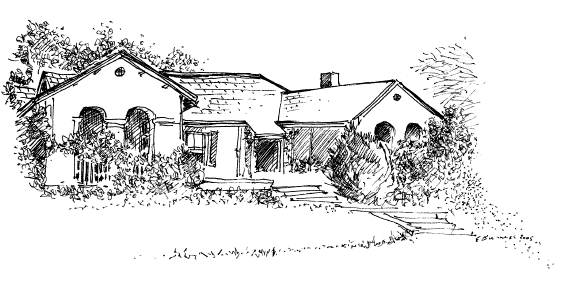 Information about Calthorpes’ HouseThe following information provides both an introduction to Calthorpes’ House and to Dawn Calthorpe.  This may be information you would like to share with your students in preparation for their visit to Calthorpes’ House.Calthorpes’ House was built in 1927, the year the Provisional Parliament House opened in Canberra.  Dawn Calthorpe was three years old when they moved from Queanbeyan into the brand new house in the brand new city.  Dawn lived at Calthorpes’ House until she grew up and got married, during the Second World War.Dawn’s parents were Harry and Dell Calthorpe.  Dawn had a sister whose name was Del. The Calthorpe family also lived with their maid, Mary.  Dawn and Del had many pets to feed and play with. The cat’s name was Tiddles, the canary was Glad, and the dog was called Johnson.In the book, Dawn’s Surprise, it is Del’s twelfth birthday. Dawn is not quite seven.  Del’s birthday is the 29 September and Dawn’s is the 15 December. Del now lives in Queensland and Dawn still lives in Canberra.The truly unique feature of Calthorpes’ House is that everything in the house actually belonged to the Calthorpe family. The question of what is real and what is a reproduction is not a factor.  The connection between the story, Dawn’s Surprise and the student’s exploration of the house is immediate, for example, the pianola really is the one Del and Dawn played when they were children. Checklist for planning your excursion:Directions to Calthorpes’ House: Calthorpes’ House is located at 24 Mugga Way, Red Hill. Students should disembark at the front of Calthorpes’ House. There will be witches’ hats placed on the Mugga Way roadside to indicate to the driver where to stop. Please do not drive up onto the curb as the irrigation system will get damaged. The bus will not be able to remain parked on Mugga Way. Parking is available on nearby Torrens, Wickham or Vancouver Streets.Clothing: Calthorpes’ House education programs are conducted both indoor and outdoor.  Warm, waterproof attire is important in the cooler months and sun protection is a priority throughout the year.  Due to the possibility of snakes, insects and uneven terrain long pants and closed toed shoes are required. It is recommended visiting Teachers are familiar with the ACT Government Territory and Municipal Services Living with Snakes information, particularly the section Avoid being bitten, which can viewed at the following location: http://www.tams.act.gov.au/parks-recreation/plants_and_animals/urban_wildlife/local_wildlife/snakesCalthorpes’ House retains the right to refuse entry to students who are inadequately dressed.To ensure optimum safety, we ask that you bring:Water bottles for each child and their recess, individually packed. No child is to share food or drinks.Extra warm clothing, sunhat, and comfortable shoes because most of the program will be run outside.Teachers will be required to ensure they manage themselves and the students at a 1.5m distance from ACT Historic Places staff.We will require at least one of the adults in your group to be First Aid trained, able to administer First Aid on members of your group and that you bring a First Aid kit with you.Additionally, can you please ensure that:You do not bring anyone with you who is unwell or displaying symptoms of COVID-19 including: fever, cough and shortness of breath. All participants in the group wash their hands with soap and water for 20 seconds BEFORE departing the school and use hand sanitiser we will provide onsite arrival, before and after eating, and before leaving the site. Your group is reminded of the importance of covering their mouth with their elbow when coughing and avoiding touching their face.Please make sure you have an accurate record of all students, teachers and carers in your group on file at school in the event of contract tracing requirements. Weather: Due to the restrictions on indoor spaces we are unable to offer a wet weather alternative for this program.  If wet weather is forecast we will contact you on the day before your excursion to discuss the options for postponement.  If a severe fire danger rating is issued by ACT Emergency Services or a severe weather warning is issued by the Bureau of Meteorology the program will be cancelled by ACT Historic Places.Preparation for the excursion: Divide the students into groups of up to 10 with at least one adult for each of these groups.Name tags: Please ensure that every student wears a name tag (first name only).  This allows the presenters to communicate more effectively with the students.First Aid Kit: We will require at least one of the adults in your group to be First Aid trained, able to administer First Aid on members of your group and that you bring a First Aid kit with you.Please ensure you bring any medicines your students should require while they are at Lanyon.Specific Learning Needs: Please advise at the time of booking if there are students in your group with needs or access considerations including sight / hearing / physical / learning / allergies or who will be accompanied by a learning support assistant so staff can be prepared to assist in appropriate ways. Numbers: Please confirm with the visitor services officer facilitating your program, the total number of students who attend the program on the day.Meals: Students need to bring their own morning tea and lunch. Meals should be collected into a few tubs with lids. If undertaking a combined program with Mugga-Mugga lunch will be accommodated at Mugga-Mugga for both groups.  There are no rubbish bins provided, so please take your rubbish away with you. Please bring a bag for your rubbish.  It is recommended that students drink fluids during breaks.Please contact at historicplacesbookings@act.gov.au for a Risk Management Plan for this programWhat will happen during the program?Arrival: Your bus will not be able to enter the grounds of Calthorpes’ House, as the driveway is too narrow. Please disembark on the nature strip on the Calthorpes’ House side of the Mugga Way. The road is quite busy and the museum is just below a crest, therefore we recommend students do not cross Mugga Way to access the Museum.  When you have disembarked the group will be directed to make their way along the driveway to the garage at the rear of the house.  You will be met by the presenters who will introduce the program to the class.During the program: After the introduction, students will be split into the small groups of 10 students.  Each group should be accompanied by at least one adult.  All groups will do the same program but the rotations will be in a different order.There are three rotations:The House: The focus of this rotation is the book, Dawn’s Surprise.  The students tend to recognise rooms and items from the book and will visit the same rooms as Dawn.Before entering the house, students and accompanying adults will be required to put covers (booties) over their shoes. This helps to protect and conserve the floor coverings.  The presenter and teachers should ensure booties are secure around students’ ankles so as to reduce risk of tripping on excess fabric. The presenter will wear white gloves to handle collection items. Students will handle one or two items from the Education Collection and it will be made clear at all times which items may be handled and which may not.  The Garden: The garden at Calthorpes’ House simply invites exploration.  Students will be guided around the different sections of the garden, including the formal garden, play areas, vegetable garden and two orchards.  This rotation is significant given the strong sensory focus on smells and physical observation of the garden.Games: Students will play the same games that Del and Dawn played when they were young. These could include:Quoits, marbles and hopscotch;sack races; andegg-and-spoon races.Pre visit activitiesMeet Dawn Waterhouse (née Calthorpe): Get a glimpse of the House, and hear Dawn talk about her wonderful childhood that included horse rides, mud pies and dress ups by viewing the video at the following webpage; http://www.historicplaces.com.au/calthorpes-houseInteractive digital tour: Peek inside the cupboards and drawers by viewing our Calthorpes’ House Digital Guide, free to download from iTunes. This interactive tour features a wealth of information to support your students’ understanding of this unique house museum, including music, voice recordings, and images of the house not accessible during learning programs. Dawn’s Suitcase: Dawn’s suitcase contains objects that relate to her childhood in the late 1920s and 1930s. Unlike the collection at Calthorpes’ House these objects can be handled and used by your class as they are objects from our Education Collection, representative of their time, rather than artefacts from Calthorpes’ House. They offer an excellent link to the artefacts your students will see at Calthorpes’ House.Please note: Some of the items in the suitcase are SHARP – such as the razor, hat-pins and the money box. Please supervise your students at all times.Dawn’s suitcase is available free of charge to local schools.  Please ring 6205 0916 to organise your loan.  Please bring the suitcase when you come with your class to Calthorpes’ House, alternatively, return it to Canberra Museum and Gallery on the corner of London Circuit and Civic Square.Suggestions for use:When you first open the suitcase, ask your students to work out what all the different items are for. The answers range from the very easy, like the book, gloves etc to more difficult, like the hat-pins and the soap saver. Encourage your students to handle the items and experiment with their use – under supervision and as appropriate.Discuss all the items in the context of program concept, the same, yet different.Items in the suitcase may include:Yoyo: Dawn remembers that yoyos were very popular at school. She and her friends spent many hours practising in order to impress each other. How is this yoyo the same yet different from the ones of today?Knucklebones: Knucklebones was another popular children’s game. But these are real bones. Watch out for the knucklebone if you eat roasted leg of lamb. How is this different from the toy knucklebones sold today?Picture puzzle: While your students try to piece the different pictures together, suggest that they look out for a similar one in Dawn’s bedroom at Calthorpes’ House.Jig-saw: This jig-saw is typical of the ones Dawn loved as a child. How is it the same yet different from the jig-saws of today?Map puzzle: This one is a copy of the original one in Dawn’s bedroom at Calthorpes’ House. What places can your students identify on the map?Commonwealth Bank Money Box: There are lots of opportunities to discuss the same yet different here.  The Commonwealth Bank still makes similar money boxes, but with one significant difference. The money boxes today have a hole and a replaceable seal on the bottom, so savings can be taken out at any time. The money boxes in Dawn’s time could only be opened with a tin-opener (this encouraged children to be more vigilant with their saving). Has this one been opened? Could you re-use it as a money box? Please note: SHARP EDGES.Embroidered apron: Young girls were taught to embroider at school. Dawn remembers embroidering an apron similar to this one. It shows the kind of stitches she was required to learn and practise. Tea infuser: Seven year old Dawn would never have heard of a tea bag. This is because tea bags are quite a recent concept. How do you think tea was made with the infuser? The infuser was the only alternative to making a whole pot of tea for just one person.French Knitting, hair-pin and wool: This will be particularly useful if you do the post-visit French Knitting activity. Your students are welcome to add a few stitches – you may need to add extra wool.Soap saver: Soap savers were used before the development of dishwashing liquid. Leftover pieces of soap were placed inside and swished around in the washing-up water to make it soapy. Watch out for the soap saver hanging over the kitchen sink at Calthorpes’ House.Book – Among the Horses: This is a children’s story produced in Great Britain. Note the structure of the book: black text and pictures with occasional coloured prints. Look at the quality of the illustrations as well as what is depicted in them, e.g. clothing, changes in technology, etc. How does it compare with the books of today?Hat-pins: Hat-pins were used to hold a woman’s hat firmly to her head. The pins went through her hat to attach to her hair, and stopped it falling off when it was windy. They also allowed the hat to be placed at a jaunty angle without falling off. Maybe this could be demonstrated with a school hat. How do we keep our hats on today? Please note: SHARPGloves: Women like Mrs Calthorpe would never have left the house without gloves. These ones are made of kid, and would have been worn on special occasions. Watch out for the glove stretchers in the laundry at Calthorpes' House.Embosser: There is an embosser just like this one in the dining room at Calthorpes’ House. The one in the suitcase actually belonged to another family, and we had the address changed to the Calthorpes’ address – 24 Mugga Way, Red Hill. No post code, why not?Metal billy and ¼ pint measure: During Dawn’s childhood, milk was delivered by a milkman with a horse and cart. Dawn remembers hearing their arrival every morning as they passed her bedroom, going up the drive to deliver the milk at the back door. The milk was measured out into the Calthorpes’ billy using a pint scoop. How do you get your milk today? How much is a pint?School satchel: Compare it with school backpacks. How much could you carry in this one?Razor: This one is similar to Mr Calthorpe’s. How do men shave today? Please note: SHARPWriting implements for school: Dipping pen: Try writing with it. Which way up does the nib go? Why would it be difficult to write left-handed?  Please note: THE NIB IS SHARPPenny bottle: Ink was made up from a powder mixed with water. Once the ink had been mixed, it would be stored in a little bottle like this one so that the dipping pen could be dipped easily.Blotting paper: Why do you need to blot the page?Post visit activitiesFrench Knitting: Here are some instructions for French Knitting. Dawn and Del were both very fond of this activity.  Why not get your class busy knitting? Or simply discuss the last paragraph of the instructions! Would you write similar instructions today?Revisit the house: Peek inside the cupboards and draws by viewing our Calthorpes’ House Digital Guide, free to download from iTunes. This interactive tour features a wealth of information to support your students’ understanding of this unique house museum, including music, voice recordings, and images of the house not accessible during learning programs.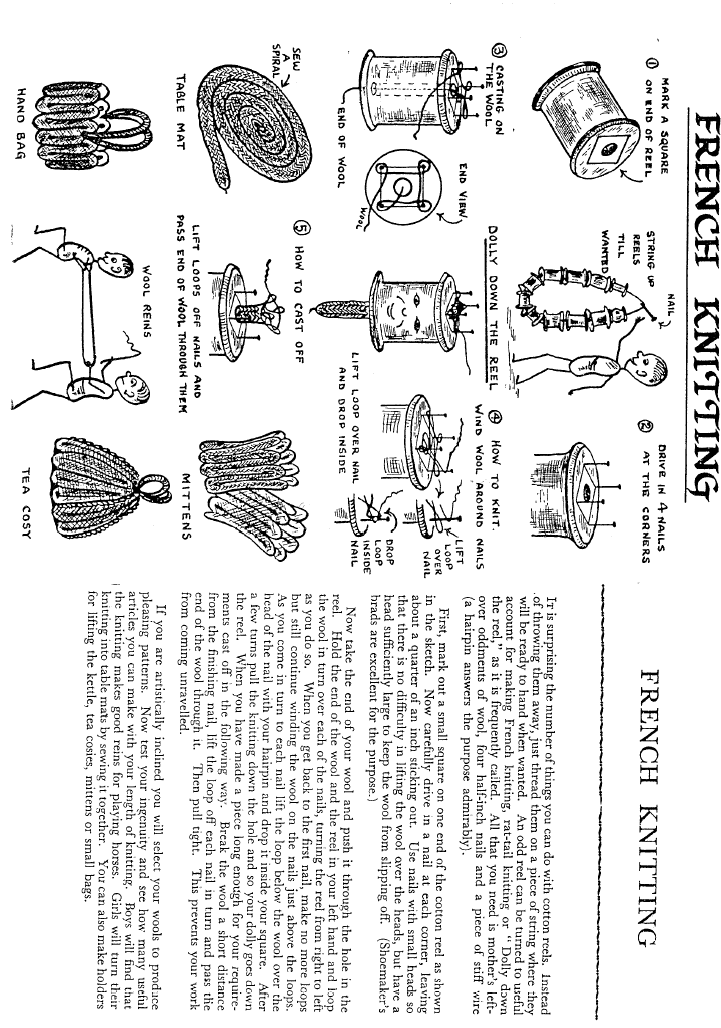 Referenceshttp://www.historicplaces.com.au/learningACT Heritage Council. 2001 Calthorpes’ House Entry to the ACT Heritage Register. Downloadable from: http://www.tams.act.gov.au/__data/assets/pdf_file/0003/13359/232.pdf.Australian Curriculum and Assessment Reporting Authority. 2013. Australian Curriculum: History. Downloadable from:http://www.australiancurriculum.edu.au/History/RationaleBickford, Anne. 2003. Calthorpes’ House. Cultural Facilities Corporation, Canberra.Burness, Elizabeth Pickhaver. Illustrations. In Jo Pillinger, Dawns’ Surprise. ACT Museums and Galleries, Canberra.Gibbney, James. 1986. Calthorpes’ Canberra: The Town and Community in 1927. Calthorpes’ House Museum: occasional series no. 1.  Australian Government Publishing Services, Canberra.Lawson, Elaine. 1993. Calthorpes’ House: Notes on the house, contents and Conservation philosophy.Waterhouse, Dawn. 2002. Chortles, Chores and Chilblains: Cameos of Childhood in Calthorpes’ House, Canberra. ACT Historic Places, Cultural Facilities Corporation, Canberra.Name of ProgramDawn’s SurpriseProgram FocusTo provide students with an opportunity to learn about Calthorpes’ House through the eyes of a child – how did the seven year old Dawn Calthorpe live in the 1930s?Children are encouraged to empathise with lives of children in the past by comparing Dawn’s life with their own life.Curriculum focusHASS F – 2: History and geography sub strandsKnowledge and Understanding My personal worldHow my world is different from the past and can change in the futureOur past and present connections to people and placesInquiry and skillsQuestioningResearchingAnalysingEvaluating and reflectingCommunicatingProgram objectivesTo participate in an experiential, differentiated learning environment through discovery, hands-on, sensory, and interconnected experiences. Through experimentation, practice and play children are encouraged to use their interest in people and how things work to make sense of their world.Target AudienceYears Foundation - 2.Length of Program1½ - 2 hours Availability of ProgramWeek 2 – week 9 of ACT school termsSize of Group30 students maximum as a single program.60 students maximum as a double program, combined with At the Garden Gate at Mugga-Mugga.A ratio of 1 adult supervisor to 10 students is required.